IEEE 802.18Radio Regulatory-TAGAbstractMinutes of the IEEE 802 RR-TAG Teleconference.  These are the Minutes of the IEEE 802 RR-TAG Teleconference, Thursday, 03Dec20Chair calls the meeting to order at 15:02 ET. Chair presents slides 2 – 6 of 802.18-20/0152r01, the call to order and administrative itemsIncludes IEEE 802 meeting and participant’s guidelines and requirements. Chair presents slides 7, the agenda:Call to OrderAdministrative itemsSomeone to take some notes, Peter E.Attendance & monitor chat window, Stuart K  Approve agenda, last minutes announcementsDiscussion itemsTable of Frequency Bands – IEEE 802 StdsEU ItemsOther Regions ItemsITU-R ItemsFCC FNPRM 5.9 GHzMSG 6 GHzGeneral Discussion ItemsActions requiredWRC-23 IEEE 802 viewpoints APT introductionAnything new today AOB and AdjournChair presents slides 8 - 9 Administrative – Motions and moreMotion: To approve the agenda as presented on previous slideMoved by: 	Stuart Kerry (OK-Brit/Self)Seconded by:  Mike Lynch (MJLynch Assoc.)  Discussion? 	NoneVote:  Approved by unanimous consentMotion: To approve the minutes from the IEEE 802.18 Teleconference 19 November 2020 in document https://mentor.ieee.org/802.18/dcn/20/18-20-0151-00-0000-minutes-19nov20-rrtag-teleconference.docx  20-Nov-2020 21:51:18 ET, with editorial privilege for the 802.18 chair.Moved by: 	Stuart Kerry (OK-Brit/Self)Seconded by:  Vijay Auluck (Self)Discussion? 	NoneVote:  Approved by unanimous consentAdministrative moving forwardFor January 2021 Wireless Interim (Irvine) the Wireless Chairs met 30Sep20 and have cancelled the face-to-face meeting in Irvine, CA.   This leaves open for the WGs to decide on their own if they do an electronic interim or not.   The LMSC (EC) rules are being reviewed for possible participation credit.For March 2021 the EC at their monthly telecon this Tuesday (01Dec) approved to cancel the in-person part of the March 21 Plenary originally at Hyatt Denver and to hold an electronic session for the plenary.  The EC will take up the rule exceptions needed like in July and Nov.  For May 2021 at the Hilton in Panama City, Panama, the straw poll was to continue with the contract with clear cancellation policies.  With that, the IEEE has new language on cancellation policies, considering the pandemic, so it is much clearer. Chair presents slides 10 & 11, Table of Frequency Bands – IEEE 802 StdsThis proposed table had a good discussion on the EC call this weekhttps://mentor.ieee.org/802-ec/dcn/20/ec-20-0245-01-00EC-frequency-tables-of-ieee-802-wireless-standards.pptx Many inputs, some not all: Maybe add a 4th phase - of older standards, considering market presence. Need to consider a version for Public Visibility.Actually, could get out of hand on all the things everyone would like to see, so maybe a simple high-level version and a detailed lower-level version done over time..What about licensed-exempt, licensed-exempt w/control and licensed bands? Consider types of modulations, e.g. UWB over narrower modulations. Regions/countries802.11 has a table for ITU could there be duplication that need to be considered?Comment on call was not aware of table for ITU.  (from last .18 call: Just because in the standard, is the band being used in the industry or not?)How to proceed? 		>>>Remember .18/.19 joint effort for now. Fixed/mobile/nomadic global table in 802.11  -  E4, has much information  though the rules are constantly changing and to keep up will has been very difficult.  May need to keep at a higher level, and a more easily used form. A member is starting to look at 802.15 for bands being used, a starting point.  Could we identify some initial parameters,8-10 with an open comment box, and keep in control?#1 - Problem statement and audience needs to be done up front, this is a must. Was tried in 802.11 before and it was determined too much to maintain. So maintenance needs to be considered #2 - Again need to start with very basic items and then review where to go.The rules among unlicensed bands differ by regulatory authority and change very often.Possible problem statement.From originator: Table came to mind when working on the coexistence updates to the rules, and to have this table may have helped or could help putting coexistence assurance documents together.  Discussion then on what .19 needs for coexistence? Chair to set up ad hoc-11et Tuesday(8th). Who would like to participate defining problem statement? Audience: For those putting together a new standard understanding the frequencies already used by 802 stds, etc. For those maintaining standards.Chair presents slides 12 & 13, EU items to shareETSI – <BRAN>  next call/meeting #108, 7-11Dec20   next weekMore next week. ETSI - ERM - <TG-11>  next  call, on TR 103  665 resolution meeting, 24Nov20ERMTG11(20)000066ReportMeeting minutes of G2M#15 on the 2.4 GHz SRDoc TR 103 665Chair has been confirmed, D'Angelo Wilfrid of Intel Corp SAS.CEPT – <ECC> (themselves) lat call,  #54 Plenary, 17-20Nov20 	(#55-01-05Mar21)The list of 31 counites did not make the minutes, thought the 31 countries will be implementing the ECC DEC (20)01 by 18May21.  Some with caveats as expected. Chair presents slides 14 & 15, Other regions (outside EU-Stds and USA), items to shareVietnam MIC began a public consultation yesterday to seek opinions on its revised  national 	radio frequency spectrum plan following the outcome of WRC-19.https://mic.gov.vn/Upload_Moi/DuThaoVanBan/HO-SO-DANG-WEBSITE.ZIPThe comment submission deadline is February 2, 2021 (looks like in native language)Following the decision of WRC-19, the MIC proposes the followings:(a) Consider, amend, supplement division for radio operations for 18 frequency bands;(b) Revised 60 annotations;(c) Added 26 new captions;(d) Dropped 6 annotations.Of possible interest to us are:(footnote VTN 14) revise to follow WRC-19 RES 229 conditions for RLAN devices to be operated in 5150-5250 MHz band such that the use of RLAN devices can be extended to inside trains, cars, and outdoors.(footnote VTN 24) identify 66-71 GHz for IMT Japan MIC has begun a public consultation following the publication of the following draft report: Advisory No. 2008 Of "Technical Conditions for UWB (Ultra Wideband) Wireless Systems“. https://www.soumu.go.jp/menu_news/s-news/01kiban14_02000477.html "For outdoor frequency band expansion of UWB wireless systems using microwave bands Technical conditions concerned" This report summarizes the trends in outdoor use of UWB systems (including a brief mention of 802.15.4a and its spectral mask), its forecasts in the deployment of UWB systems in Japan and other countries, sharing conditions between UWB and other wireless systems, and the proposed technical requirements for operating UWB outdoors in 7250-9000 MHz band.The consultation deadline is December 24, 2020, in Japanese.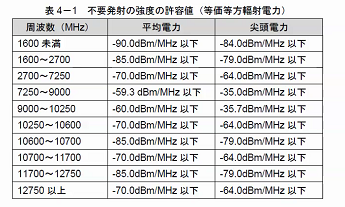 Chair presents slide 16 ITU-R items to shareNothing to share today. Chair presents slides 17, FCC FNPRM 5.9 GHzThe draft R&O did come out (28Oct20) as predicted.Proceeding:  https://www.fcc.gov/ecfs/search/filings?proceedings_name=19-138&sort=date_disseminated,DESC   With DoT  strong letter to the FCC and on the draft and FNPRM.The November Open Meeting approved R&O and FNPRM: https://mentor.ieee.org/802.18/dcn/20/18-20-0154-00-0000-fcc-r-o-and-fnprm-revisiting-use-of-the-5-850-5-925-ghz-band.docx 		60 seek comments    (only 51 in draft)It was shared in earlier .18 call plan is to make it easy for C-V2X to put up test areas. 802.11bd 5.9GHz still important in other countries The TG may look to broaden the amendment to pick up some in US.  With final FNPRM out, anything else to do now? Will go to monitor and drop from agendas.Chair presents slide 18, MSG &  6 GHzAny news on 1st circuit court of appeals?   yesAs reported earlier, they denied motions to the stay and denied motions to expedite, so now there is basically no more clock to get to done.  So now this extends to get it finished to months +.Latest: 	April 16, 2021		Final Briefs 		TBD			Oral Argument (probably just FCC and Petitioners)Multi-stake holder group (MSG) on 6GHz and what happens in the band.  The MSG site is not public but open to any interested party that wants to join in, you do have to register and apply.  Was renamed to the “6GHz M.S. Committee”.https://www.wirelessinnovation.org/6ghz-multistakeholder-committee From original organization meeting: Work stream 1 - interference protection and resolution (CableLabs, EPRI, Lake Cty, APCO)Including Outside/Field testingWork stream 2 - correct incumbent data (ULS) (Comsearch, APCO) Work stream 3 - AFC and how it provides protection, etc. (Charter, Google, UTC)Overall Co-chairs:  NPSTC, UTC, WFA, WISPALast MSG meeting – 20Nov20Will discuss next week(10th), out of time. Next MSG meeting - 18Dec20 Chair presents slides 19, General discussion itemsWill discuss next week (10th)IEEE 802 chair was on an interesting NSF Workshop Panel for the Spectrum Innovation Initiative National Center for Wireless Spectrum Research.  A former 802 member was also on the panel.  They had a lively discussion on 802.11/cellular coexistence and fair sharing of unlicensed spectrum.  One of the points made is that deliberations on fair sharing must include economic considerations.Coincidentally it was discovered these notices from the FCC regarding the importance of including economics into the decision-making process.Press release: https://docs.fcc.gov/public/attachments/DOC-368272A1.pdfMemorandum: https://docs.fcc.gov/public/attachments/DOC-368271A1.pdfDoes this affect anything our Radio Regulatory group is doing or to 	consider moving forward?Chair presents slide 20, Actions required  Chair – start up document with 4 + 3 WRC-23 agenda items IEEE 802 should consider viewpoints on. Work with APT so IEEE 802 is a recognized SDO for comments.Chair to set up ad hoc-11et Tuesday(8th). Who would like to participate defining problem statement?Chair presents slide 21 Any Other Business None heard Chair presents slide 22, AdjournNext weekly teleconference (scheduled to 07Jan21): 10Dec 20–15:00–<15:55 ET  Call in info: https://mentor.ieee.org/802.18/dcn/16/18-16-0038-16-0000-teleconference-call-in-info.pptx  (or latest) (new – weekly call in starts 30july20)Or back up slide in the agenda. All late changes/cancellations will be sent out to the 802.18 list server. Overall IEEE 802 schedule: http://ieee802.org/802tele_calendar.htmlor only 802.18:  IEEE 802.18 TAG CalendarAdjourn: Any objection to Adjourn. None heard, Adjourn at 15:57etThe next face to face meeting is tbd.  The next IEEE 802 plenary will be electronic in March 2021Thank YouVoting membersRadio Regulatory Technical Advisory Group MinutesRadio Regulatory Technical Advisory Group MinutesRadio Regulatory Technical Advisory Group MinutesRadio Regulatory Technical Advisory Group MinutesRadio Regulatory Technical Advisory Group MinutesDate: 03Dec20Date: 03Dec20Date: 03Dec20Date: 03Dec20Date: 03Dec20NameAffiliationAddressPhoneEmailAuthor and Officer presiding: Author and Officer presiding: Author and Officer presiding: Author and Officer presiding: Author and Officer presiding: Jay Holcomb, Chair, RR-TAGItronLiberty Lake, (Spokane) WA+1(509) 891-3281jholcomb@ieee.orgAuEdwardHuawei Technologies Co., LtdAuluckVijaySelfEcclesinePeterCisco Systems, Inc.HolcombJayItron Inc.JeffriesTimothyFutureWei Technologies, Inc.KainCarlUSDoTKenneyJohnTOYOTA InfoTechnology Center U.S.A.KerryStuartOK‐Brit, SelfLevyJosephInterDigitalLynchMichaelMJ Lynch & Associates, LLC.NikolichPaulSelf, HPE,  Huawei, Itron, octoScope, Wyebot, UNH BCoE, YAS BBV, Origin Wireless RolfeBenjaminBlind Creek AssociatesSchiesslSebastianu‐bloxShellhammerSteveQualcomm IncorporatedStanleyDorothyHewlett Packard EnterpriseYaghoobiHassanIntel CorporationNon Voting AttendeesNon Voting AttendeesMadhavanNarendarEricssonPetrickAlInterDigital (Jones-Petrick and Associates, LLC.)PirhonenRikuNXP SemicondustorsThompsonGeoffSelf, GraCaSI Standards AdvisorsWardLisaRohde & SchwarzYucekTevfikQualcomm